Anotação de Responsabilidade Técnica - ART Lei n° 6.496, de 7 de dezembro de 1977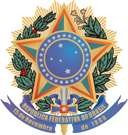 CREA-CEART OBRA / SERVIÇO Nº CE20241382513Conselho Regional de Engenharia e Agronomia do CearáINICIAL 	 1. Responsável Técnico    	MARCOS VINICIUS MILFONT DE AGUIARTítulo profissional:   ENGENHEIRO ELETRICISTA, ENGENHEIRO DE SEGURANCA DO TRABALHO	RNP: 2100116371Registro: 40195CE 	 2. Dados do Contrato    	Contratante: GELAR REFRIGERAÇÃO LTDA	CPF/CNPJ: 11.805.967/0001-67AVENIDA PONTES VIEIRA	Nº: 281Complemento:	Bairro: SÃO JOÃO DO TAUAPECidade: FORTALEZA	UF: CE	CEP: 60130240Contrato: Não especificado	Celebrado em:Valor: R$ 80.000,00	Tipo de contratante: Pessoa Juridica de Direito PrivadoAção Institucional: NENHUMA - NÃO OPTANTE 	 3. Dados da Obra/Serviço    	AVENIDA SANTOS DUMONT	Nº: 3384Complemento:	Bairro: ALDEOTACidade: FORTALEZA	UF: CE	CEP: 60150162Data de Início: 15/02/2024	Previsão de término: 11/12/2024	Coordenadas Geográficas: -3.738014, -38.494676Finalidade: SEM DEFINIÇÃO	Código: Não EspecificadoProprietário: TRIBUNAL REGIONAL DO TRABALHO DA SÉTIMA REGIÃO	CPF/CNPJ: 03.235.270/0001-70 	 4. Atividade Técnica    	14 - Elaboração	Quantidade	Unidade82 - Projeto de Instalações > ELETROTÉCNICA > INSTALAÇÕES ELÉTRICAS > DE INSTALAÇÕES ELÉTRICAS EM BAIXA TENSÃO > #11.10.1.2 - PARA FINS COMERCIAIS800,00	KvAApós a conclusão das atividades técnicas o profissional deve proceder a baixa desta ART 	 5. Observações    	Projetos executivos de instalações elétricas, luminotécnicas e de alimentação do novo sistema de ar condicionado objeto do contrato TRT nº 5/2024. 	 6. Declarações    	- Declaro que estou cumprindo as regras de acessibilidade previstas nas normas técnicas da ABNT, na legislação específica e no decreto n. 5296/2004. 	 7. Entidade de Classe   	NENHUMA - NÃO OPTANTE 	 8. Assinaturas    		 	Declaro serem verdadeiras as informações acimaMARCOS VINICIUS MILFONT DE AGUIAR - CPF: 027.631.554-56 	,	de	de  		 	Local	data	GELAR REFRIGERAÇÃO LTDA - CNPJ: 11.805.967/0001-67 	 9. Informações   	* A ART é válida somente quando quitada, mediante apresentação do comprovante do pagamento ou conferência no site do Crea. 	 10. Valor   	Valor da ART: R$ 262,55	Registrada em: 13/03/2024	Valor pago: R$ 262,55	Nosso Número:  8216852816A autenticidade desta ART pode ser verificada em: https://crea-ce.sitac.com.br/publico/, com a chave: 38cZ3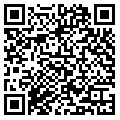 Impresso em: 14/03/2024 às 09:39:03 por: , ip: 177.51.73.144www.creace.org.br	faleconosco@creace.org.br Tel: (85) 3453-5800		Fax: (85) 3453-5804CREA-CEConselho Regional de Engenharia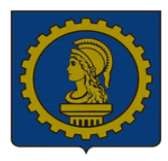 e Agronomia do Ceará